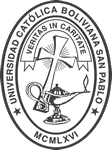 UNIVERSIDAD CATÓLICA BOLIVIANA "SAN PABLOPLAN DE TRABAJO PLAN DE TRABAJO EN EL ÁREA ACADÉMICA, DE INVESTIGACIÓN, DE INTERACCIÓN SOCIAL Y PASTORAL.Adjuntamos el Modelo Académico UCB SP para su guía: https://www.ucbtja.edu.bo/wp-content/uploads/2019/08/Modelo-Acad%C3%A9mico-de-la-Universidad-Cat%C3%B3lica-Boliviana.pdf 